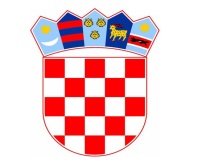 REPUBLIKA HRVATSKAHRVATSKA VATROGASNA ZAJEDNICA	Na temelju točke IX. Mjerila za korištenje sredstava premija osiguranja od požara za 2022. godinu, KLASA:250-02/22-03/02, URBROJ:444-03-02-22-1 od 8. ožujka 2022., glavni vatrogasni zapovjednik donio jePLAN OSPOSOBLJAVANJA I USAVRŠAVANJA VATROGASACA U 2022. GODINII.	Ovim Planom osposobljavanja i usavršavanja vatrogasaca u 2022. godini (dalje: Plan) određuju se programi osposobljavanja i usavršavanja u 2022. godini te iznosi sufinanciranja kojima Hrvatska vatrogasna zajednica podupire provedbu Plana.II.	Osposobljavanje i usavršavanje vatrogasaca mogu provoditi ustanove i pravne osobe koje imaju ovlaštenje prema Pravilniku o programu osposobljavanja i usavršavanja vatrogasnih kadrova („Narodne novine“, 61/94).III.	Hrvatska vatrogasna zajednica sufinancirat će troškove osposobljavanja i usavršavanja prema iznosima navedenim u tablici 1. koja je prilog ovog Plana, a prema broju polaznika koji su stekli uvjete i pristupili ispitu, do iscrpljenja sredstava.	Sredstva sufinanciranja doznačivati će se organizatoru osposobljavanja i usavršavanja.IV.	Hrvatska vatrogasna zajednica i organizator osposobljavanja i usavršavanja sklopit će ugovor o sufinanciranju osposobljavanja i usavršavanja vatrogasnih kadrova na obrascu br. 1. iz privitka ovog Plana.	Organizator osposobljavanja i usavršavanja sastavlja zapisnik s ispita osposobljavanja i usavršavanja vatrogasnih kadrova na obrascu br. 2. iz privitka ovog Programa. V.	Organizator osposobljavanja i usavršavanja obvezan je Hrvatskoj vatrogasnoj zajednici dostaviti godišnji PROR-POT obrazac u skladu s Pravilnikom o izvještavanju u neprofitnom računovodstvu i registru neprofitnih organizacija („Narodne novine“, 31/15).VI.	Organizator osposobljavanja i usavršavanja obvezan je prijaviti osposobljavanje i usavršavanje u računalnoj aplikaciji Hrvatske vatrogasne zajednice – VATROnet, unijeti podatke o osposobljavanju i usavršavanju u tu aplikaciju te omogućiti nadzor nad provedbom osposobljavanja i usavršavanja te radom ispitnog povjerenstva.VII.	Ovaj Plan stupa na snagu danom donošenja.KLASA: URBROJ: Zagreb, GLAVNI VATROGASNI ZAPOVJEDNIK 	Slavko Tucaković, univ. spec. oec.Tablica 1: Iznosi sufinanciranja osposobljavanja i usavršavanja vatrogasaca u 2022. godiniObrazac 1Članak 1.Organizator osposobljavanja se obvezuje tijekom 2022. godine osposobiti ili usavršiti dobrovoljne vatrogasce prema Pravilniku o programu osposobljavanja i usavršavanja vatrogasnih kadrova (NN 61/94) i to:Za program:_______________________________________________ - _________osoba.Članak 2.Organizator osposobljavanja će nakon završenog osposobljavanja ili usavršavanja dostaviti HVZ-u Zapisnik s ispita osposobljavanja i usavršavanja vatrogasnih kadrova (obrazac br. 2) koji je sastavni dio Plana osposobljavanja i usavršavanja dobrovoljnih vatrogasnih vatrogasaca za 2022. godinu (dalje u tekstu: Plan).	Organizator osposobljavanja i usavršavanja obvezan je prijaviti osposobljavanje i usavršavanje u računalnoj aplikaciji Hrvatske vatrogasne zajednice – VATROnet, unijeti podatke o osposobljavanju i usavršavanju u tu aplikaciju te omogućiti nadzor nad provedbom osposobljavanja i usavršavanja te radom ispitnog povjerenstva.Članak 3.Po dostavljenoj dokumentaciji iz članka 2. ovog Ugovora, HVZ će doznačiti financijska sredstava organizatoru osposobljavanja obračunata prema broju osoba koje su pristupile ispitu i iznosa propisanog Planom, dinamikom priljeva financijskih sredstava namijenjenih provedbi ovog Plana.Organizator osposobljavanja može utrošiti doznačena financijska sredstva iz članka 1. ovog Ugovora isključivo na troškove koji su nastali predmetnim osposobljavanjem odnosno usavršavanjem te za nabavku opreme ili dijela opreme koja će služiti istoj namjeni.Članak 4.Organizator osposobljavanja će najkasnije u roku od 60 dana od isteka poslovne godine dostaviti HVZ-u zbirni Izvještaj o potrošnji proračunskih sredstava (PROR-POT) za sva sredstva koja su mu doznačena za sufinanciranje osposobljavanja i usavršavanja u 2022. godini.Članak 5.Potpisom ovog Ugovora primatelj sredstava daje izjavu o nepostojanju dvostrukog financiranja odnosno da nije dobio i da se nije natjecao na natječajima tijela državne uprave, Vladinih ureda i tijela, javnih institucija, jedinica lokalne i područne (regionalne) samouprave odnosno sredstva iz fondova EU i međunarodnih fondova u cilju dobivanja financijskih sredstava za troškove osposobljavanja i usavršavanja te nabavu opreme ili dijela opreme potrebne za provedbu ovog Ugovora.Organizator osposobljavanja se obvezuje da troškove i opremu nabavljenu financijskim sredstvima temeljem ovog Ugovora neće u budućnosti prijavljivati na natječajima iz stavka 1. ovog članka.Članak 6.U slučaju nenamjenskog korištenja ili nepoštivanja odredbe ovog Ugovora, primatelj sredstva dužan je HVZ-u izvršiti povrat u iznosu u kojem su financijska sredstva i doznačena. Organizator osposobljavanja je obvezan izvršiti povrat u najkraćem roku, a ne kasnije od 90 dana od dana primitka zahtjeva za povratom.Članak 7.	Za sporove koji mogu nastati u svezi ovog Ugovora, Organizator osposobljavanja i HVZ obvezuju se pokušati riješiti sporazumno, u protivnom nadležan je sud u Zagrebu.Članak 8.	Organizator osposobljavanja dostavlja ovjereni prijedlog ugovora HVZ-u u 2 (dva) istovjetna primjerka. HVZ nakon ovjere 1 (jedan) primjerak vraća Organizatoru osposobljavanja.Obrazac 2(organizator osposobljavanja i usavršavanja)(pravna osoba koja ima ovlaštenje za provođenje osposobljavanja i usavršavanja)ZAPISNIK S ISPITAOSPOSOBLJAVANJA I USAVRŠAVANJA VATROGASACA(naziv programa prema Plamu osposobljavanja i usavršavanja za 2022.)Ispitno povjerenstvo:1.                   		      (ime i prezime)					(potpis)2.                   		      (ime i prezime)					(potpis)3.                   		      (ime i prezime)					(potpis)Datum početka nastave Datum završetka nastaveDatum održavanja ispitaPrema ugovoru: Klasa __________________, Urbroj _________________ od ________________Odgovorna osoba organizatora osposobljavanja i usavršavanja	(ime i prezime)					(potpis i pečat)Odgovorna osoba pravne osobe koja ima ovlaštenje za provođenje osposobljavanja i usavršavanja	(ime i prezime)					(potpis i pečat)Pregledao i odobrio županijski vatrogasni zapovjednik	(ime i prezime)					(potpis i pečat)Rezultati na ispituIznosi sufinanciranja osposobljavanja po kandidatu (kn)Iznosi sufinanciranja osposobljavanja po kandidatu (kn)Iznosi sufinanciranja osposobljavanja po kandidatu (kn)1.1.Vatrogasac200,00200,001.2.Vatrogasni dočasnik250,00250,001.3.Vatrogasni časnik300,00300,00Iznosi sufinanciranje usavršavanja po kandidatu (kn)Iznosi sufinanciranje usavršavanja po kandidatu (kn)Iznosi sufinanciranje usavršavanja po kandidatu (kn)2.1.StrojarStrojar80,0080,002.2.BolničarBolničar100,00100,002.3.Aparati za zaštitu dišnih organaAparati za zaštitu dišnih organa100,00100,002.4.VezistVezist70,0070,002.5.Ronilac s jednom zvjezdicomRonilac s jednom zvjezdicom100,00100,002.6.Radovi na vodiRadovi na vodi80,0080,002.7.Spašavanje pri tehničkim intervencijamaSpašavanje pri tehničkim intervencijama100,00100,002.8.Akcidenti s opasnim tvarimaAkcidenti s opasnim tvarima100,00100,002.9.Djelovanje u RKB kontaminacijiDjelovanje u RKB kontaminaciji80,0080,002.10.Usavršavanja temeljem Programa koje je donio glavni vatrogasni zapovjednik; iznos sufinanciranja određuje se na osnovu posebne  odlukeUsavršavanja temeljem Programa koje je donio glavni vatrogasni zapovjednik; iznos sufinanciranja određuje se na osnovu posebne  odlukeUGOVORO SUFINANCIRANJU OSPOSOBLJAVANJA I USAVRŠAVANJA VATROGASACAtemeljemPlana osposobljavanja i usavršavanja vatrogasaca u 2022. godinikojeg zaključuje Hrvatska vatrogasna zajednica, Selska cesta 90a, 10000 Zagreb, OIB: 08474627795, koju zastupa glavni vatrogasni zapovjednik Slavko Tucaković, univ. spec. oec.(dalje u tekstu: HVZ)i UGOVORO SUFINANCIRANJU OSPOSOBLJAVANJA I USAVRŠAVANJA VATROGASACAtemeljemPlana osposobljavanja i usavršavanja vatrogasaca u 2022. godinikojeg zaključuje Hrvatska vatrogasna zajednica, Selska cesta 90a, 10000 Zagreb, OIB: 08474627795, koju zastupa glavni vatrogasni zapovjednik Slavko Tucaković, univ. spec. oec.(dalje u tekstu: HVZ)i Naziv vatrogasne organizacije:RNO:Naziv vatrogasne organizacije:OIB:Naziv vatrogasne organizacije:Adresa vatrogasne organizacije i poštanski broj:Kontakt tel.: IBAN:Koju zastupa __________________________________________________                                  (Ime, prezime i dužnost odgovorne osobe)(dalje: Organizator osposobljavanja)Koju zastupa __________________________________________________                                  (Ime, prezime i dužnost odgovorne osobe)(dalje: Organizator osposobljavanja)Organizator osposobljavanja:Odgovorna osoba – potpis____________________________                       MP                                                        Datum:Hrvatska vatrogasna zajednica (HVZ)GLAVNI VATROGASNI ZAPOVJEDNIK_____________________________                        MP                                                        Klasa: Urbroj: Datum:RbIme i prezimeDatum rođenjaPristupio/la(da/ne)Položio/la (da/ne)Napomena